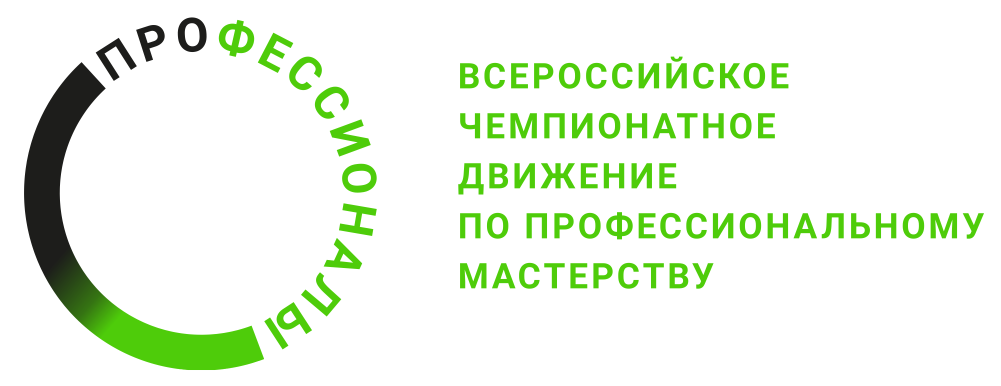 ПРОГРАММА ПРОВЕДЕНИЯЧемпионата по профессиональному мастерству «Профессионалы» 2024 г.по компетенции Разработка мобильных приложенийОбщая информацияОбщая информацияПериод проведения18.03-30.03.2024Место проведения и адрес площадкиГАПОУ Уфимский колледж статистики, информатики и вычислительной техники, г. Уфа, ул. Кирова, 65ФИО Главного экспертаНабиева Лиана РамилевнаКонтакты Главного эксперта+7 (917)459-69-80Д-2  / «18» марта 2024 г.Д-2  / «18» марта 2024 г.9:00-9:15Регистрация экспертов9:15-11:15Собрание экспертов: Инструктаж по ОТ и ТБ, подписание протоколов. Распределение ролей между экспертами. Обсуждение конкурсного задания, внесение 30% изменений, подписание КЗ. 11:15-11:45Обеденный перерыв11:45-14:45Собрание экспертов: Ознакомление и занесение критериев оценки в систему ЦСО, их блокировка, обучение экспертов. Распечатка ведомостей. Оформление и подписание протоколов.Д-1  / «19» марта 2024 г.Д-1  / «19» марта 2024 г.09:30-09:45Сбор участников и экспертов на площадке. Регистрация. 09:45-10:00Инструктаж по ОТ и ТБ. Жеребьевка. Заполнение и подписание протоколов и ведомостей10:00-12:15Знакомство участников с рабочими местами. Проверка оборудования. Заполнение и подписание протоколов и ведомостейД1  / «20» марта 2024 г.Д1  / «20» марта 2024 г.8:15 - 8:30Сбор участников и экспертов на площадке8:30 - 8:45Брифинг. Инструктаж по ОТ и ТБ. 8:45 - 9:00Знакомство с заданием сессии9:00 - 10:30Выполнение задания (сессия 1)10:30 - 10:45Перерыв10:45 - 12:15Выполнение задания (сессия 1, продолжение)12:15 - 12:45Обеденный перерыв12:45 - 13:00Сбор участников и экспертов на площадке13:00 - 13:15Знакомство с заданием сессии13:15 - 14:45Выполнение задания (сессия 2). Проведение оценки работ участников (Сессия 1)14:45 - 15:00Перерыв15:00 - 16:30Выполнение задания (сессия 2, продолжение). Проведение оценки работ участников (Сессия 1)16:30 - 17:30Проведение оценки соревновательного дня. Занесение оценок в ЦСОД2  / «21» марта 2024 г.Д2  / «21» марта 2024 г.8:15 - 8:30Сбор участников и экспертов на площадке8:30 - 8:45Брифинг. Инструктаж по ОТ и ТБ. 8:45 - 9:00Знакомство с заданием сессии9:00 - 10:30Выполнение задания (сессия 3)10:30 - 10:45Перерыв10:45 - 12:15Выполнение задания (сессия 3, продолжение)12:15 - 12:45Обеденный перерыв12:45 - 13:00Сбор участников и экспертов на площадке13:00 - 13:15Знакомство с заданием сессии13:15 - 14:45Выполнение задания (сессия 4). Проведение оценки работ участников (Сессия 2)14:45 - 15:00Перерыв15:00 - 16:30Выполнение задания (сессия 2, продолжение). Проведение оценки работ участников (Сессия 2)16:30 - 17:30Проведение оценки соревновательного дня. Занесение оценок в ЦСОД3  / «22» марта 2024 г.Д3  / «22» марта 2024 г.8:15 - 8:30Сбор участников и экспертов на площадке8:30 - 8:45Брифинг. Инструктаж по ОТ и ТБ. 8:45 - 9:00Знакомство с заданием сессии9:00 - 10:30Выполнение задания (сессия 5)10:30 - 10:45Перерыв10:45 - 12:15Выполнение задания (сессия 5, продолжение)12:15 - 12:45Обеденный перерыв12:45 - 13:00Сбор участников и экспертов на площадке13:00 - 13:15Знакомство с заданием сессии13:15 - 14:45Выполнение задания (сессия 6). Проведение оценки работ участников (Сессия 3,4,5)14:45 - 15:00Перерыв15:00 - 16:30Выполнение задания (сессия 2, продолжение). Проведение оценки работ участников (Сессия 3,4,5)16:30 - 17:30Проведение оценки соревновательного дня. Занесение оценок в ЦСО16:30 - 20:30Проведение оценки работ участников (Сессия 6). Занесение оценок в ЦСО. Блокировка оценок в ЦСО. Подписание протоколов.